УТВЕРЖДЕНприказом РУТ (МИИТ)от 22.02.2022 № 95/аОБРАЗЕЦДОГОВОР №____________об образовании на обучение по дополнительной профессиональной программег. Москва                                                                                                                         «_____» __________ 20_____ г.Федеральное государственное автономное образовательное учреждение высшего образования «Российский университет транспорта», (лицензия на осуществление образовательной деятельности, дата предоставления лицензии: 16 апреля 2019, регистрационный номер лицензии: № Л035-00115-77/00096955), именуемое в дальнейшем «Исполнитель»,  или «РУТ (МИИТ)», в лице_____________________________________________________________________________________________________________________,(наименование должности, фамилия, имя, отчество)действующего на основании ____________________________________________________________________,                                                 (реквизиты документа, удостоверяющего полномочия представителя Исполнителя)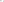 и ____________________________________________________________________, именуем__ в дальнейшем                    (фамилия, имя, отчество (при наличии) лица, зачисляемого на обучение)«Заказчик», совместно именуемые «Стороны», заключили настоящий Договор об образовании на обучение по дополнительной профессиональной программе на нижеследующих условиях.Предмет Договора1.1. Предметом настоящего Договора является оказание Исполнителем Заказчику образовательных услуг по дополнительному профессиональному образованию по программе _____________________________________________________________________________________________(наименование программы повышения квалификации или программы профессиональной переподготовки)(далее соответственно – Услуги, Программа) на условиях и в порядке, определяемых в настоящем Договоре, а Заказчик обязуется оплатить Услуги в соответствии с требованиями настоящего Договора. 1.2. Срок освоения (трудоемкость) Программы: ____________ час.1.3. Форма обучения: ____________________________.1.4. Период оказания Услуг: с ______________________ 20____ г. по ________________ 20_____ г.1.5.  После освоения Заказчиком Программы и успешного прохождения итоговой
аттестации ему выдается документ о квалификации установленного образца: ___________(наименование документа о квалификации) Права Сторон2.1.	Исполнитель вправе самостоятельно осуществлять образовательный процесс, выбирать системы оценок, формы, порядок и периодичность промежуточной аттестации Заказчика, применять к нему меры поощрения и налагать взыскания в пределах, предусмотренных Уставом РУТ(МИИТ), а также 
в соответствии с локальными нормативными актами РУТ(МИИТ).2.2.	Заказчик вправе требовать от Исполнителя предоставления информации по вопросам организации и обеспечения надлежащего исполнения услуг, предусмотренных разделом 1 настоящего Договора, обращаться к работникам Исполнителя по вопросам, касающимся обучения; получать полную 
и достоверную информацию об оценке своих знаний, умений и навыков, а также о критериях этой оценки; пользоваться имуществом Исполнителя, необходимым для осуществления образовательного процесса, 
во время учебных занятий, предусмотренных расписанием; пользоваться дополнительными образовательными услугами, не входящими в Программу, на основании отдельно заключенного договора.3.	Обязанности Исполнителя3.1. Исполнитель обязан:3.1.1. Зачислить Заказчика, выполнившего установленные законодательством Российской Федерации и локальными нормативными актами РУТ (МИИТ) условия приема на Программу, в РУТ (МИИТ) в качестве слушателя.3.1.2. Довести до Заказчика информацию, содержащую сведения о предоставлении платных образовательных услуг в порядке и объеме, которые предусмотрены Законом Российской Федерации 
«О защите прав потребителей» и Федеральным законом «Об образовании в Российской Федерации».3.1.3. Организовать и обеспечить надлежащее предоставление Услуг, предусмотренных разделом 1 настоящего Договора.3.1.4. Обеспечить Заказчику предусмотренные Программой условия ее освоения.3.1.5. Сохранить место за Заказчиком в случае пропуска учебных занятий по уважительным причинам. При невозможности сохранения места за Заказчиком, предоставить Услуги в иные сроки
по согласованию с Заказчиком.3.1.6. Принимать от Заказчика плату за образовательные услуги.3.1.7. Обеспечить Заказчику уважение человеческого достоинства, защиту от всех форм физического и психического насилия, оскорбления личности, охрану жизни и здоровья.4.	Обязанности Заказчика4.1. Заказчик обязан:4.1.1. Своевременно вносить плату за предоставляемые ему Услуги, указанные в разделе 1настоящего Договора, в размере и порядке, определенных настоящим Договором, а также предоставлять платежные документы, подтверждающие такую оплату.4.1.2. Соблюдать требования, установленные в статье 43 Федерального закона от 29 декабря 2012 г. № 273-ФЗ «Об образовании в Российской Федерации», в том числе: выполнять задания для подготовки 
к учебным занятиям, предусмотренным учебным планом; извещать Исполнителя о причинах отсутствия 
на учебных занятиях; обучаться по образовательной программе РУТ (МИИТ); соблюдать требования Устава РУТ (МИИТ), правила внутреннего распорядка обучающихся РУТ (МИИТ) и иные локальные нормативные акты Исполнителя.4.1.3. При поступлении в РУТ (МИИТ) и в процессе обучения своевременно предоставлять необходимые документы. В недельный срок сообщать Исполнителю об изменении своих данных, указанных в разделе 9 настоящего Договора.5. Стоимость Услуг, сроки и порядок их оплаты5.1. Стоимость Услуг за весь период обучения Заказчика составляет ______________________________________________________________________________ рублей (НДС не облагается).(цена указывается цифрами и в скобках прописью с заглавной буквы) 5.2. Заказчик производит оплату Услуг в полном объеме единовременно либо двумя частями, одна из которых не может быть меньше сорока процентов от суммы, указанной в п. 5.1 настоящего Договора. В случае оплаты Услуг частями окончательный расчет производится не позднее окончания периода оказания Услуг, указанного в п. 1.4 настоящего Договора.5.3. Оплата дополнительных услуг, оказываемых Заказчику, не входит в цену Услуг по настоящему Договору и производится Заказчиком самостоятельно.6. Основания изменения и расторжения договора6.1. Условия, на которых заключен настоящий Договор, могут быть изменены по соглашению Сторон или в соответствии с законодательством Российской Федерации.6.2. Настоящий Договор может быть расторгнут по соглашению Сторон.6.3. Настоящий Договор может быть расторгнут по инициативе Исполнителя в одностороннем порядке в случаях: установления нарушения порядка приема в образовательную организацию, повлекшего по вине Заказчика его незаконное зачисление в РУТ (МИИТ); просрочки оплаты стоимости Услуг; невозможности надлежащего исполнения обязательства по оказанию Услуг вследствие действий (бездействия) Заказчика; в иных случаях, предусмотренных законодательством Российской Федерации.6.4. Заказчик вправе отказаться от исполнения настоящего Договора при условии оплаты Исполнителю фактически понесенных расходов.7. Ответственность сторон7.1. За неисполнение или ненадлежащее исполнение своих обязательств по настоящему Договору Стороны несут ответственность, предусмотренную законодательством Российской Федерации и настоящим Договором.7.2. При обнаружении недостатка образовательной услуги, в том числе оказания ее не в полном объеме, предусмотренном Программой (частью Программы), Заказчик вправе по своему выбору потребовать: безвозмездного оказания Услуги; соразмерного уменьшения стоимости оказанной Услуги; возмещения понесенных им расходов по устранению недостатков оказанной Услуги своими силами или третьими лицами.7.3. Заказчик вправе отказаться от исполнения настоящего Договора и потребовать полного возмещения убытков, если в тридцатидневный срок недостатки Услуги не устранены Исполнителем. Заказчик также вправе отказаться от исполнения настоящего Договора, если им обнаружен существенный недостаток оказанной Услуги или иные существенные отступления от условий настоящего Договора.7.4. Если Исполнитель нарушил сроки оказания Услуги (сроки начала и (или) окончания оказания Услуги и (или) промежуточные сроки оказания Услуги) либо если во время оказания Услуги стало очевидным, что она не будет осуществлена в срок, Заказчик вправе по своему выбору: назначить Исполнителю новый срок, в течение которого Исполнитель должен приступить к оказанию Услуги и (или) закончить оказание Услуги; поручить оказать Услугу третьим лицам за разумную цену и потребовать 
от Исполнителя возмещения понесенных расходов; потребовать уменьшения стоимости Услуги;  расторгнуть настоящий Договор.7.5. Заказчик вправе потребовать полного возмещения убытков, причиненных ему в связи 
с нарушением сроков начала и (или) окончания оказания Услуги, а также в связи с недостатками Услуги.8. Срок действия договора и другие условия8.1. Настоящий Договор вступает в силу со дня его подписания Сторонами и действует до полного исполнения Сторонами своих обязательств по нему.8.2. Настоящий Договор составлен в двух экземплярах, каждый из которых имеет одинаковую юридическую силу, по одному для каждой из Сторон.8.3. При отсутствии претензий Заказчика, предъявленных в срок не более 14 (четырнадцати) дней после окончания периода обучения, обязательства Исполнителя перед Заказчиком по настоящему Договору считаются выполненными в полном объеме.9. Адреса, реквизиты и подписи Сторон«Исполнитель»: Федеральное государственное автономное образовательное учреждение высшего образования «Российский университет транспорта»Место нахождения: 127994, ГСП - 4, Москва, ул. Образцова, д. 9, стр. 9Телефон/факс: _________________, электронная почта: _______________Банковские реквизиты:ИНН/КПП 7715027733 / 771501001 Получатель: РУТ (МИИТ) Банк: ПАО СБЕРБАНКР/сч.: 405 038 101 380 040 000 64 К/сч.: 301 018 104 000 000 002 25БИК: 044525225         ОКАТО: 45280569000        ОГРН 1027739733922Назначение платежа: ____________________________________________________________________________________________		______________ 			________________               (наименование должности)			(подпись)					(Ф.И.О.)(м.п.)«Заказчик»:____________________________________________________________________________________________(Ф.И.О. полностью)Паспорт_______________ выдан ________________________________________________________________                     (серия, номер) 				(кем и когда выдан, код подразделения)СНИЛС______________________________ИНН__________________________________________________Сведения об образовании _____________________________________________________________________                                       (наименование и реквизиты документа об образовании либо сведения о получении образования)Дата рождения: ___________ Адрес места жительства:______________________________________________Телефон: ___________________, электронная почта: _________________________						________________________		______________________							(подпись)					(Ф.И.О.)